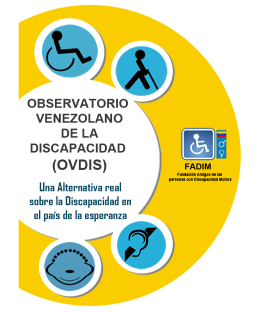                                                              Caracas, 21 de octubre de 2012INVITACIÓN     La Junta Directiva del Observatorio Venezolano de la Discapacidad, a través de su Cátedra de la Discapacidad, desea invitarle al Conversatorio Sobre “La Convención Internacional Sobre los Derechos de las Personas con Discapacidad y su Protocolo Facultativo, N.Y., USA, 2006/2008).Lugar: Sala de Reuniones Alberto Crisafi, P.B. Torre Credicard. Frente a Beco, Chacaito.HORA: 9 AM A 12 M Fecha: Jueves, 25 de Octubre de 2012.Para información escriba a este mismo correo.LUIS TORRES                            MANUEL RODRÍGUEZ         PRESIDENTE                                  SEC. GENERALMELBA SÁNCHEZSEC. RELACIONES PÚBLICAS